БАШҠОРТОСТАН РЕСПУБЛИКАҺЫҒАФУРИ  РАЙОНЫ  МУНИЦИПАЛЬ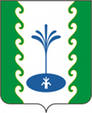 РАЙОНЫНЫҢ  ЕҘЕМ-ҠАРАНАУЫЛ СОВЕТЫ  АУЫЛ БИЛӘМӘҺЕ                            СОВЕТЫ453061, Ғафури  районы,Еҙем-Ҡаран  ауылы,Баҙар урамы, 13Тел   2-53-25СОВЕТ СЕЛЬСКОГО ПОСЕЛЕНИЯЗИЛИМ-КАРАНОВСКИЙСЕЛЬСОВЕТМУНИЦИПАЛЬНОГО РАЙОНАГАФУРИЙСКИЙ РАЙОНРЕСПУБЛИКИ  БАШКОРТОСТАН453061, Гафурийский район,с Зилим-Караново, ул Базарная, 13Тел 2-53-25ҠАРАР	                                                                                                    РЕШЕНИЕОб утверждении положения об оплате труда и материальном стимулировании муниципальных служащих Администрации сельского поселения Зилим-Карановский сельсовет муниципального района Гафурийский район Республики Башкортостан и об оплате труда работников, занимающих должности и профессии, не отнесенные к должностям муниципальной службы Республики Башкортостан, и осуществляющих техническое обеспечение деятельности Администрации сельского поселения сельсовет муниципального района Гафурийский район Республики БашкортостанВ соответствии со статьей 135 Трудового кодекса Российской Федерации, пунктом 2 статьи 53 Федерального закона от 6 октября 2003 года №131-ФЗ «Об общих принципах организации местного самоуправления в Российской Федерации», пунктом 3 статьи 22 Федерального закона от 2 марта 2007 года №25-ФЗ «О муниципальной службе в Российской Федерации», Законом Республики Башкортостан от 16 июля 2007 года № 453-З «О муниципальной службе в Республике Башкортостан», в целях упорядочения оплаты труда муниципальных служащих и работников, занимающих должности и профессии, не отнесенные к должностям муниципальной службы Республики Башкортостан, и осуществляющих техническое обеспечение деятельности  Администрации сельского поселения Зилим-Карановский сельсовет муниципального района Гафурийский район Республики Башкортостан,Совет  сельского поселения Зилим-Карановский сельсовет муниципального района  Гафурийский район Республики Башкортостан решил:1. Утвердить Положение об оплате труда и материальном стимулировании муниципальных служащих сельского поселения Зилим-Карановский сельсовет муниципального района Гафурийский район Республики Башкортостан согласно приложению №1.2. Утвердить размеры  должностных окладов лиц, замещающих муниципальные должности, должности муниципальной службы сельского поселения Зилим-Карановский сельсовет муниципального района Гафурийский район Республики Башкортостан согласно приложению №2.3. Утвердить Положение об оплате труда работников, занимающих должности и профессии, не отнесенные к должностям муниципальной службы Республики Башкортостан, и осуществляющих техническое обеспечение деятельности Администрации сельского поселения Зилим-Карановский сельсовет муниципального района Гафурийский район Республики Башкортостан, согласно приложению №3.4. Утвердить размеры  должностных окладов работников, занимающих должности и профессии, не отнесенные к должностям муниципальной службы Республики Башкортостан, и осуществляющих техническое обеспечение деятельности Администрации сельского поселения Зилим-Карановский сельсовет муниципального района Гафурийский район Республики Башкортостан, согласно приложению №4.5. Решение Совета сельского поселения Зилим-Карановский сельсовет муниципального района Гафурийский район Республики Башкортостан  от 01.11.2013 г. № 98-164з «Об утверждении Положения об оплате труда лиц, замещающих муниципальные должности муниципальной службы Республики Башкортостан Администрации сельского поселения Зилим-Карановский сельсовет муниципального района Гафурийский район Республики Башкортостан», Решение Совета сельского поселения Зилим-Карановский сельсовет муниципального района Гафурийский район Республики Башкортостан от 03.12.2013 № 104-178з «Об утверждении Положения об оплате труда работников, занимающих должности  и профессии, не отнесенные к муниципальным должностям, и осуществляющих техническое обеспечение деятельности Администрации сельского поселения Зилим-Карановский сельсовет муниципального района Гафурийский район Республики Башкортостан» считать утратившими силу.6. Настоящее решение вступает в силу со дня его принятия .Глава сельского поселенияЗилим-Карановский сельсоветмуниципального района Гафурийский район Республики Башкортостан						М.С.Шаяхметова№159-219/1от 10 января 2022 года